GASákom na jeden deň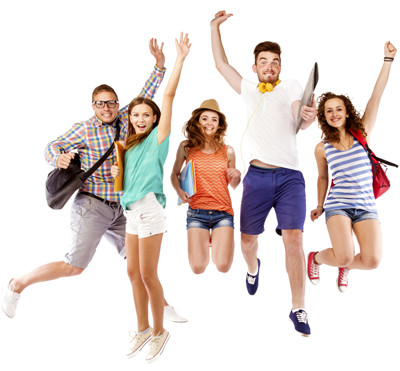 Gymnázium Andreja Sládkoviča v Banskej Bystrici Vás pozýva zažiť jeden deň netradičného vyučovania na GASku.Záujem prosíme oznámiť do 15.11.2023 na mailovej adrese jana.simkova@gasbb.skVzhľadom na obmedzené kapacity radi privítame najviac 5 žiakov Vašej školy. Presný počet zúčastnených žiakov prosíme uviesť v maile.štvrtok 23.11.2023 od 8.00 do 12.30Skúmanie v chémii Mikrosvet v biológii Keď je programovanie hrouTvorivá dielňaMozgotrasenie – kvíz pre 3-členné žiacke tímy